КонтентРазработка интернет-магазина по продаже электронной техникиСайт должен являться кроссбраузерным и исправно работать на Google Chrome, Microsoft Edge, Mozilla Firefox (последние версии).Для разработки сайта используются HTML, CSS, JavaScript и PHP, в качестве базы данных используется MySQL.Товары включают в себя: компьютеры (офисные и игровые),гарнитура - мониторы, мышки, клавиатуры, веб-камеры,накопители,ноутбуки (офисные и игровые),телевизоры,планшеты.Каждая категория должна представлять по крайней мере 20 единиц с кратким описанием и характеристиками.Должны быть указаны следующие характеристики: Фотоаппараты:- Тип фотоаппарата;- Тип матрицы;- Число эффективных пикселей;- Максимальное разрешение фото;- Функциональные возможности, если присутствуют, то какие;- Материал корпуса;- Вес;Компьютеры:- Модель процессора с указанием тактовой частоты;- Размер и тип корпуса с указанием длины, ширины и высоты;- Объем оперативной памяти;- Видеокарта с указанием размера видеопамяти и типа;- Тип установленного накопителя с указанием объема памяти: SSD, HDD- Статус установки ОС;Если «да», то указана установленная ОС;Если «нет», то «отсутствует»;Мониторы:- Тип матрицы;- Диагональ экрана;- Соотношение сторон;- Максимальное разрешение;- Частота при максимальном разрешении;- Кол-во портов и их название;- Особенности, если присутствуют;Гарнитура должна включать подкатегории:Мыши:- Тип сенсора;- Тип подключения; - Дизайн (левая, правая рука);- Диапазон DPI;- Количество клавиш;- Наличие подсветки;- Размер;- Цвет;Клавиатура:- Тип;- Тип подключения;- Количество клавиш;- Наличие цифрового блока;- Наличие подсветки;- Регулировка угла;- Размер;- Цвет;Web-камеры:- Максимальное разрешение- Встроенный микрофон- Модель- Тип крепленияНакопители:- Тип накопителя;- Объем памяти;- Интерфейс подключения;- Тип памяти;- Скорость чтения/записи;Телевизоры:- Размер экрана;- Тип матрицы;- Разрешение экрана;- Контрастность;Ноутбуки:- Тип ноутбука (игровой, офисный);- Модель процессора с указанием тактовой частоты;- Размер и тип корпуса с указанием длины, ширины и высоты;- Объем оперативной памяти;- Видеокарта с указанием размера видеопамяти и типа;- Тип установленного накопителя с указанием объема памяти: SSD, HDD- Статус установки ОС;Если «да», то указана установленная ОС;Если «нет», то «отсутствует»;Планшеты:- Размер экрана;- Операционная система;- Разрешение экрана;- Технология матрицы;- Процессор;- Объем памяти;- RAM;СтруктураСтруктура интернет-магазина состоит из следующих функциональных частей:- каталог товаров;- пользовательская корзина;- регистрационная форма;- форма отправки заказаСтруктура сайта представлена ниже: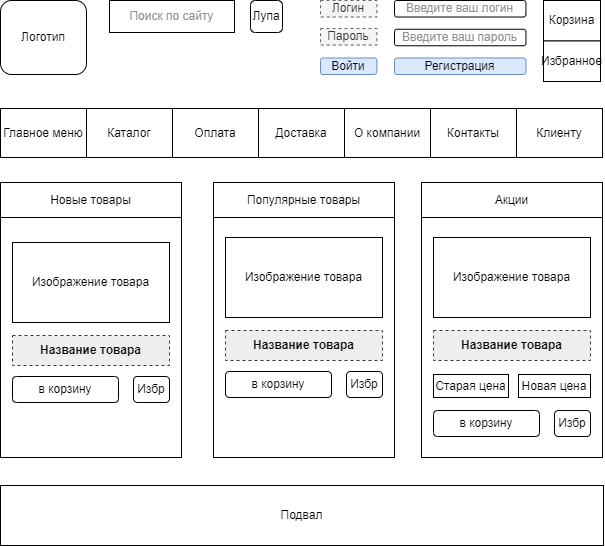 Подвал содержит: - контактную информацию компанию, 3 телефона (2 сотовый, 1 рабочий), электронную почту;- адрес компании;- краткую информацию о компании;Ниже представлена страница каталога: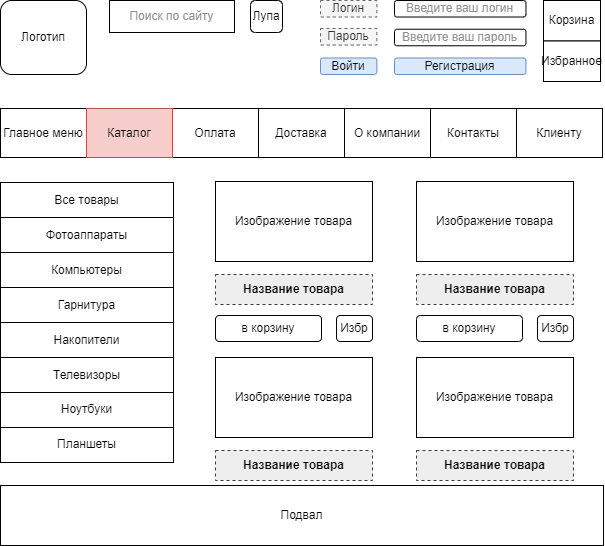 Блок «Оплата» предоставляет информацию о возможных способах оплаты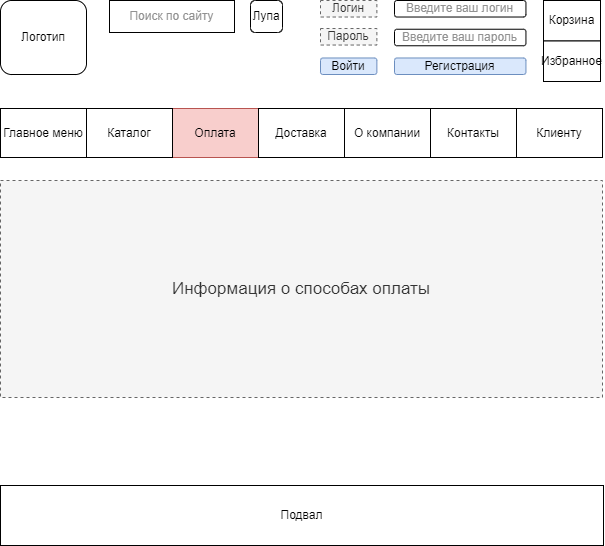 Блок «Оплата» предоставляет информацию о возможных способах оплаты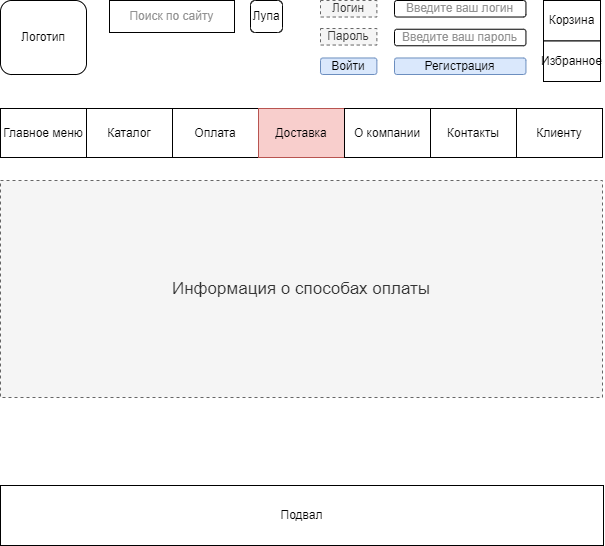 Блок «Контакты» позволяет связаться с администраторам сайта, путем заполнения и отправки формы.Если корзина пуста, то отображается только заголовок (название «Корзина»).Для создания данного сайта допускается использование библиотек.Серверная часть описывается с помощью PHP.Для группировки и хранения данных используется MySQL.Объекты, методы и функции сопровождаются комментариями и объяснениями их присутствия.